Part-time Adult Educators Needed (Adult Basic Education/GED Preparation, English as a Second Language, Civics and/or Computer Literacy) Location:  Jefferson County Literacy Council, 218 Wisconsin Drive, Jefferson, WI; travel to other communities and instructional sites within Jefferson County may be required.  (Sites may include public libraries, K-12 schools, community centers or the Jefferson County jail.)Hours:  Positions are part-time and flexible based on need and availability of instructors and learners.  Essential DutiesInstructionInstruct adult learners in reading, English, math, civics and/or computer literacyDesign appropriate instructional strategies and materials for use with adult learnersAdhere to curriculum standards for adult basic education and English as a Second Language instruction developed by the Wisconsin Technical College System (WTCS)Provide differentiated instruction as needed for learners at varying levels through the use of a variety of materials and help from volunteersAdminister pre and post-assessment measures using standardized instruments (TABE 11/12 and TABE CLAS-E)Assess student learning, modifying approaches as needed for effectivenessUse data to monitor outcomes and performance standards established by the WTCS for recipients of American Education and Family Literacy Act (AEFLA) grant fundsCommunication with learnersCommunicate with learners in a positive, encouraging and respectful mannerDevelop a class expectation guide that outlines class meeting dates, contact information and class rulesAllow learners a way to contact you outside of class to report an anticipated absence or ask questionsEncourage learners to be responsible and accountable for their attendance, participation and successCreate and maintain a class environment appropriate for adult learnersCreate and maintain a class environment that respects persons from diverse socio-economic and racial backgroundsProvide learners with information for needed services and refer to other community-based organizations as needed ReportingCollect and forward weekly class attendance to the JCLC office via e-mailConduct intake of new learners as needed, submit related forms to JCLC officeNotify JCLC office if additional materials are needed for class (books, markers, etc.)Notify JCLC if a learner is habitually absent or requires a phone call in their native languageManagementManage and incorporate JCLC volunteers at the class siteProvide positive feedback and encouragement to volunteersSupply volunteers with necessary resources for successMaintain a good rapport with class host site (i.e. if teaching at a public library or other location)Check in each week with individual managing site (i.e. librarian, custodian)Leave meeting room in good conditionRequirementsBachelor’s Degree in elementary education, secondary education, adult education, ESL, or a specific discipline such as reading, math or English required.  Bilingual Spanish/English language skills are preferred, but not required, for ESL instructors.  Ability to travel to other instructional sites. Application ProcessPlease attach a copy of your resume for review.  Be sure to note any teaching licenses you have held, even if they are not current.Call 920.675.0500 for more information.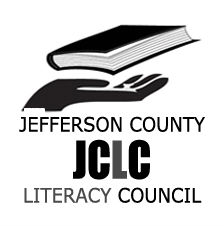 